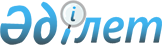 О внесении изменений в решение Ерейментауского районного маслихата от 3 октября 2013 года № 5С-19/3-13 "Об утверждении Правил оказания социальной помощи, установления размеров и определения перечня отдельных категорий нуждающихся граждан в Ерейментауском районе"
					
			Утративший силу
			
			
		
					Решение Ерейментауского районного маслихата Акмолинской области от 28 февраля 2017 года № 6С-11/5-17. Зарегистрировано Департаментом юстиции Акмолинской области 16 марта 2017 года № 5834. Утратило силу решением Ерейментауского районного маслихата Акмолинской области от 20 апреля 2020 года № 6С-48/5-20
      Сноска. Утратило силу решением Ерейментауского районного маслихата Акмолинской области от 20.04.2020 № 6С-48/5-20 (вводится в действие со дня официального опубликования).

      Примечание РЦПИ.

      В тексте документа сохранена пунктуация и орфография оригинала.
      В соответствии с пунктом 2-3 статьи 6 Закона Республики Казахстан от 23 января 2001 года "О местном государственном управлении и самоуправлении в Республике Казахстан", Типовыми правилами оказания социальной помощи, установления размеров и определения перечня отдельных категорий нуждающихся граждан, утвержденными Постановлением Правительства Республики Казахстан от 21 мая 2013 года № 504, Ерейментауский районный маслихат РЕШИЛ:
      1. Внести в решение Ерейментауского районного маслихата от 3 октября 2013 года № 5С-19/3-13 "Об утверждении Правил оказания социальной помощи, установления размеров и определения перечня отдельных категорий нуждающихся граждан в Ерейментауском районе" (зарегистрировано в Реестре государственной регистрации нормативных правовых актов № 3854, опубликовано 2 ноября 2013 года в районной газете "Ереймен", 2 ноября 2013 года в районной газете "Ерейментау") следующие изменения:
      в Правилах оказания социальной помощи, установления размеров и определения перечня отдельных категорий нуждающихся граждан в Ерейментауском районе, утвержденных указанным решением:
      подпункт 5) пункта 9 изложить в новой редакции:
      "5) социальная помощь оказывается с доходами ниже прожиточного минимума гражданам (семьям) в размере пятнадцати месячных расчетных показателей:
      на оперативное лечение (операция) на основании копии выписного эпикриза из медицинского учреждения;
      на приобретение лекарственных препаратов по заключению врачебно-консультативной комиссии, не входящих в перечень утвержденных Приказом исполняющего обязанности Министра здравоохранения Республики Казахстан от 4 ноября 2011 года № 786 "Об утверждении Перечня лекарственных средств и изделий медицинского назначения в рамках гарантированного объема бесплатной медицинской помощи, в том числе отдельных категорий граждан с определенными заболеваниями (состояниями) бесплатными или льготными лекарственными средствами и специализированными лечебными продуктами на амбулаторном уровне" (зарегистрирован в Министерстве юстиции Республики Казахстан № 7306) по заключению врачебно-консультационной комиссии;";
      в подпункт 3) пункта 11 на государственном языке внесены изменения, текст на русском языке не изменяется;
      пункт 14 на русском языке изложить в новой редакции, текст на государственном языке не изменяется:
      "14. Участковая комиссия в течение двух рабочих дней со дня получения документов проводит обследование заявителя, по результатам которого составляет акт о материальном положении лица (семьи), подготавливает заключение о нуждаемости лица (семьи) в социальной помощи по формам согласно приложениям 2, 3 к Типовым правилам и направляет их в уполномоченный орган или акиму поселка, села, сельского округа.
      Аким поселка, села, сельского округа в течение двух рабочих дней со дня получения акта и заключения участковой комиссии направляет их с приложенными документами в уполномоченный орган.".
      2. Настоящее решение вступает в силу со дня государственной регистрации в Департаменте юстиции Акмолинской области и вводится в действие со дня официального опубликования.
      "СОГЛАСОВАНО"
      28 февраля 2017 года
					© 2012. РГП на ПХВ «Институт законодательства и правовой информации Республики Казахстан» Министерства юстиции Республики Казахстан
				
      Председатель сессии
Ерейментауского
районного маслихата

Н.Горончко

      Секретарь
Ерейментауского
районного маслихата

Қ.Махметов

      Исполняющий обязанности
акима Ерейментауского района

А.Манадыров
